Call for participants: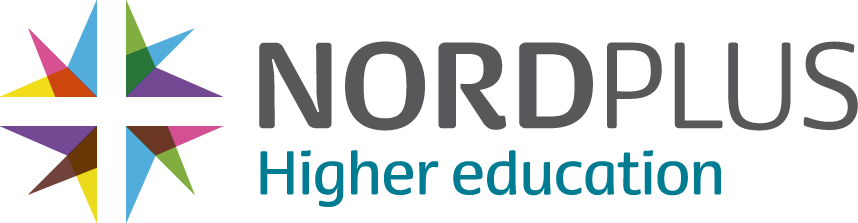 ActinArt  Future Building WorkshopMindstorm for art and music students to release their true potential and open horizons for innovative future possibilitiesWorkshop focuses on developing participants' project and business ideas into careerpossibilities. Soft and hard skills will be provided in real-time sessions and via the internet.The workshop culminates in a five day bootcamp in Vilnius presenting inspiringinternational guest speakers and entrepreneurs of the art field. The workshop ends inseminar with students’ project presentations. Workshop sessions March16th – 18th in Kallio-Kuninkala, FinlandApril - individual work with online guidanceMay 9th – 13th in Vilnius, LithuaniaHow to applySend a letter of application with:Your motivation including your field of interest;Your draft idea for the future-orientated and innovative arts/music project (cover the aspects what, why, how, when, where, for whom)The applications should be sent by email to Margareta Brandt (margareta.brandt@uniarts.fi) no later than the 15th of February. PracticalitiesThe participants’ travel, catering and accommodation costs will be covered by ActinArtfunding. No participation fee. The workshops will be conducted in English.Participants will be selected on the basis of: the strength of concept and underlying artistic quality; project readiness and viability; anticipated benefits and contribution to the artistic field in question and context in which the work will take place.ActinArt steering group is seeking for two representatives from each university. The outcome of the selection process will be published on the 20th of February 2015.ActinArt is a network for entrepreneurial thinking in the arts. Partner institutions are Estonian Academy of Music and Theatre, Sibelius Academy of the University of the Arts in Helsinki, Royal Academy of Music in Aarhus, Stockholm University of the Arts and the Lithuanian Academy of Music and Theatre. 